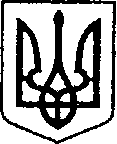                                                                                               УКРАЇНА                               ЧЕРНІГІВСЬКА ОБЛАСТЬ    Н І Ж И Н С Ь К А    М І С Ь К А    Р А Д А      8 сесія VIII скликання   Р І Ш Е Н Н Явід  30 березня 2021 р.	                 м. Ніжин	                           № 46-8/2021Про внесення в перелік земельних ділянокнесільськогосподарського призначення, щопідлягають продажу власникам об’єктів нерухомогомайна, розміщеного на цих ділянках    Відповідно до статей 25, 26, 42, 59, 60, 73 Закону України «Про місцеве самоврядування в Україні», Земельного кодексу України, Регламенту Ніжинської міської ради Чернігівської області, затвердженого рішенням Ніжинської міської ради Чернігівської області VIII скликання від                             27 листопада 2020 року № 3-2/2020,   керуючись рішенням Ніжинської міської ради від 26.09.2018 року  № 5-43/2018  «Про визначення відсоткового розміру авансового внеску вартості земельних ділянок за нормативною грошовою оцінкою»,  міська рада вирішила:               1. Внести в перелік земельних ділянок несільськогосподарського призначення, що підлягають продажу власникам об’єктів нерухомого майна, розміщеного на цих ділянках, земельну ділянку:         1.1. Відмовити у включенні в перелік земельних ділянок несільськогосподарського призначення, що підлягають продажу власникам об’єктів нерухомого майна, розміщеного на цих ділянках, земельну ділянку земель промисловості, транспорту, зв’язку, енергетики, оборони та іншого призначення  для розміщення та експлуатації основних, підсобних і допоміжних будівель та споруд підприємств переробної,                                машинобудівної та іншої промисловості, площею 0,0900 га за адресою:                                                                 вул. Графська, 5, м. Ніжин Чернігівської області, кадастровий номер 7410400000:01:017:0132,  яка використовується на підставі договору оренди землі  від 08.11.2016р., укладеного з Манжай Людмилою Петрівною, відповідно до ч.2,  5 ст. 128,  ст. 134 Земельного кодексу України та на підставі довідки КП «Ніжинське МБТІ» від 26.03.2021р. № 01/34-173 про відсутність на зазначеній земельній ділянці об’єктів нерухомого майна, що перебуває у власності заявника.            1.2.  Земель промисловості, транспорту, зв’язку, енергетики, оборони та іншого призначення для розміщення та експлуатації основних, підсобних і допоміжних будівель та споруд підприємств переробної, машинобудівної та іншої промисловості,  площею 0,0721  га за адресою:  вул. Графська, 5,    м. Ніжин,  кадастровий номер 7410400000:01:017:0130,  яка використовується на підставі договору оренди земельної ділянки від 08.11.2016р., для розміщення нежитлових будівель, які є власністю Манжай Людмили Петрівни  згідно договору купівлі-продажу будівлі господарчої бази від 20.08.2001р. № 2-1005.                                                                                                                                    1.3.  Земель промисловості, транспорту, зв’язку, енергетики, оборони та іншого призначення для розміщення та експлуатації основних, підсобних і допоміжних будівель та споруд підприємств переробної, машинобудівної та іншої промисловості,   площею 0,0567 га за адресою: вул. Графська, 5,                м. Ніжин,  кадастровий номер 7410400000:01:017:0131, яка використовується на підставі договору оренди земельної ділянки від 02.04.2020р., для розміщення нежитлових будівель, яка є власністю  Молоденкової Ольги Геннадіївни згідно договору дарування частки нежитлових будівель  від 08.11.2019 року № 2928.        1.4.  Земель промисловості, транспорту, зв’язку, енергетики, оборони та іншого призначення  для розміщення та експлуатації основних, підсобних і допоміжних будівель та споруд підприємств переробної,                                машинобудівної та іншої промисловості, площею 1,0884 га за адресою:                                                                 Чернігівська область, м. Ніжин, вул. Борзнянський шлях, 57 а,  кадастровий номер 7410400000:02:016:0002,  яка використовується на підставі договору оренди землі  від 28.08.2018р., для розміщення нежитлових будівель, які є власністю фермерського господарства «Ніжин Агроінвест» згідно договору купівлі-продажу комплексу нежитлових будівель  від 24.02.2017р. № 174.                   2. Фінансування робіт з проведення експертної грошової оцінки даних земельних ділянок здійснюється за рахунок внесеного покупцем авансу у розмірі 15 % вартості земельної ділянки, визначеної за нормативною грошовою оцінкою земельної ділянки.                   3. Начальнику управління комунального майна та земельних відносин Ніжинської міської ради  Онокало  І.А. забезпечити оприлюднення даного рішення на офіційному сайті Ніжинської міської ради протягом п’яти робочих днів з дня його прийняття.                   4. Організацію виконання даного рішення покласти на першого заступника міського голови з питань діяльності виконавчих органів ради Вовченка Ф.І. та   управління комунального майна та земельних відносин Ніжинської міської ради (Онокало І.А).	             5.   Контроль за виконанням даного рішення покласти на постійну комісію міської ради  з питань регулювання земельних відносин, архітектури, будівництва та охорони навколишнього середовища (голова комісії Глотко В.В.).     Міський голова         				                      Олександр  КОДОЛА